KOAA·GTT SHOW 2023(10-18 Oct.)Make your own ID and Password. These are required to access your exhibitor loginCompany InformationNotice 1) Contents and information at a bold box will be used for producing an official directory of exhibition.
Notice 2) Company name and website will be applied to a company signboard of shell scheme booth.Contact Person 1 Contact Person 2(Optional)Booth ApplicationNotice 1) Octanorm Shell scheme includes walls, company signboard, floor carpet, 3 spot lightings, 1 fluorescent lamp, 1 round table, 1 info desk, 3 chairs, and 1 kW electricity service.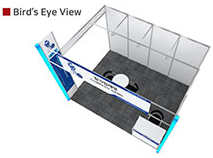 Notice 2) VAT will not be applied for this transaction.Payment Information * We will issue an invoice right after we receive your application form. The application will be confirmed with the receipt of your total payment (100%) in 10 working days upon the date of invoice issue.AIN Global Foundation (T:+82-31-384-0301  F:+82-31-384-0302, e-mail : koaashow@koaashow.com)Terms & Regulations1. Terms▪ In these terms and regulations for participation, the term "exhibitor" shall include all employees, servants and agents of any individual company, partnership firm or organization who have applied for space for the purpose of exhibiting. ▪ The term 'exhibition' shall mean the KOAA · GTT SHOW. ▪ The term 'organizer' shall mean 'AIN global Foundation' which is located in #1702, 187, Simin-daero, Dongan-gu,Anyang-si, Gyeonggi-do, Korea.2. APPLICATION FOR PARTICIPATION▪ All applications for participation shall be made on the prescribed application form which shall be submitted to the organizer or his representatives.▪ The contract shall be established when the exhibitor submits the application form duly signed and pays the organizer participation fee for the space and/or shell stand costs and utility service charges. The organizer, however, may defer or refuse the acceptance of an application in the event that sufficient space is not available or the announced exhibit is considered by organizer not pertinent to the exhibition.3. Period & Time Available for Working in the Exhibition Area ▪ During the exhibition((Oct. 18 ~ 20, 2023), exhibition halls will be open from 10:00 a.m. to 5:00 p.m. daily. 
But exhibition halls will be open from 10:00 a.m. to 4:00 p.m. at the closing day.▪ Before and after the exhibition, exhibition halls will be open 8:00 a.m. to 8:00 p.m. daily(12 hours). If additional use is required, the exhibitor must pay overtime charges. 4. ALLOCATION OF EXHIBIT SPACE▪ The organizer shall allocate the space in accordance with the order of application, size of the space applied for, the nature of the exhibits or in the manner the organizer deems fit. ▪ The organizer allocates the booth location for each exhibitor respecting exhibitor's choice as much as possible, and the exhibitor shall not dispute a decision ▪ The organizer shall reserve the right to change the location and/or the size of the space allocated to the exhibitor at any time prior to the commencement of the build-up of the exhibition, should exceptional circumstances demand, and the exhibitor shall have no claim for compensation as a result of the changes. 5. USE OF EXHIBIT SPACE▪ Exhibitors are bound to exhibit the announced products and to staff the exhibits with competent personnel during the whole period of the exhibition.▪ All exhibits must accord with the description on the application form, and be related to the theme of the exhibition. Direct sale without permission of the organizer is strictly prohibited. If the exhibitor violates the above-mentioned rules, the organizer can stop the exhibitor's activity, remove his/her exhibits or order the dismantling of his/her booth. In this case, the participation fee shall not be refunded and the exhibitor shall have no claim for compensation. ▪ The organizer reserves the right to refuse admittance to the exhibition of any person. Exhibitors are not allowed to sublet space allotted to them to other parties, either wholly or in part, without the written consent of the organizer. Modifications including decorations such as painting the floor, ceiling and pillars will not be permitted, and consequent damage to the exhibition hall shall be compensated to the organizer by the exhibitor. 6. TERMS OF PAYMENTAll fees must be paid upon receipt of the application, otherwise, the organizer has the right to cancel and/or reserve the contract until the exhibitor makes a full payment. 7. CANCELLATION AND CHANGES OF THE EXHIBITORIn case of cancellation, the exhibitors should submit a request to the organizer for approval by written notice. The following cancellation fee is charged.In the event that the exhibitors have not yet remitted the proper amount as noted above, the applicants must remit it immediately. If the exhibitors have already remitted more than the amount noted above, the excess amount will be refunded by the organizer.8. Breach of Contract and Withdrawal by Exhibitor▪ In the event of abandonment or rejection of all allocated space, the organizer has the right to cancel the exhibitor's application. In this case, the participation fee already paid will not be refunded, unless abandonment or rejection of allocated space was a result of force majeure. ▪ In the event of partial abandonment or rejection of the allocated space, the exhibitor shall forfeit the application fee already paid for the abandoned or rejected space, unless the act of withdrawal was a result of force majeure. 9. Cancellation and Changes of the ExhibitionIn the event of the cancellation of the exhibition by the organizer, the participation fee paid will be refunded. However, if the cancellation was caused by force majeure, the fee will not be refunded. The organizer reserves the right to change the venue and duration of the exhibition if exceptional circumstances demand. In this case, the fee paid will not be refunded and the exhibitor shall have no claim for compensation as a result of the changes. 10. Construction and Decoration of Stand And Display All exhibitors must complete their construction and/or decoration, and move-in and display exhibits by the date and time stipulated by the organizer.11. Movement of Exhibits and Stand FittingsExhibitors shall remove all exhibits and stand fittings from the exhibition hall within the period stipulated by the organizer and indemnify the organizer against any cost incurred by reason of delay or damage to the exhibition hall. 12. SECURITY, RISK AND INSURANCE▪ The organizer shall take all reasonable security precautions in the interests of exhibitors and visitors. ▪ The exhibitors shall be held responsible for any loss or theft of, or damage to exhibits, stand fittings or any article belonging to the exhibitor during the construction, exhibition and dismantling periods. ▪ In the event that the exhibitor intentionally or negligently causes a fire, theft, breakage or other accidents inflicting damages to the organizer or others, the exhibitor shall be responsible for damages. Exhibitors shall be responsible for insuring goods exhibited. 13. FIRE REGULATIONS▪ Materials used in stand and display construction must be properly fire-proofed in accordance with the regulations of Korea. ▪ The organizer has the right, should circumstances necessitate, to make changes in the exhibitor's stand in the interest of fire control. 14. Supplementary Clauses▪ Whenever necessary, the organizer shall have the right to issue supplementary regulations in addition to those in the terms and regulations for participation in KOAA · GTT SHOW to ensure the smooth management of the exhibition. ▪ Any additional written regulation instructions shall form part of the terms and regulations for participation in KOAA · GTT SHOW and shall be binding on the exhibitors. ▪ The exhibitor shall also observe the regulations for management of exhibition halls of KINTEX, Ilsan Gyeonggi-do, Korea. 15. ARBITRATION OF DISPUTESAny dispute, difference, or question which may arise at any time hereafter between the organizer and the exhibitor touching on the true construction of these terms and regulations for participation or the rights and liabilities of the parties hereto shall be finally settled by arbitration in accordance with the Commercial Arbitration Rules of the Korean Commercial Arbitration Board in Seoul, Korea. The award of the above arbitration shall be final and binding upon both parties. IDPasswordCompany nameCountryAddressTELFAXWebsitehttp://E-mailExhibit ProductsCompany and/ or Product Introduction(less then 1Kbyte)Business Type□ Manufacturer ( □ OEM  □ Aftermarket )□ Trader   □ Distributor  □ Others (                         )Category□ Passenger car  □ Commercial vehicle  □ Heavy equipment  □ Railway vehicles□ Aircraft and Drone  □ Future Mobility  □ e-mobility  □ Etc. (           )Product Section□ Car & Vehicles  □ Auto parts & Remanufacturing parts  □ IT & Electronics□ Engine parts  □ Transmission & Steering parts  □ Suspension & Brake parts□ HVAC  □ Body & Chassis  □ Materials, Chemicals & Car care□ Accessories  □ Testing & Production Solution  □ Maintenance & Tools□ Batteries & Chargers  □ Tires & Wheels □ Future mobility tech.(EV, Autonomous car, e-mobility, Start-up)□ Other transportation & Heavy Equipment  □ Others (                 )*NameDepartment / Position/*Direct TEL*Mobile Phone*E-mail@@@NameDepartment / Position/Direct TELMobile PhoneFAXE-mail@@@Booth TypeBooth FeeNo. of BoothAmountSpace RentalUS$ 3,000 / booth
(12㎡)Booth(s)USDStand Construction (Octanorm)US$ 540 / booth
(12㎡)Booth(s)USDTotalTotalTotalUSDBank information
- Beneficiary: AIN Global 
- Bank: Industrial Bank of Korea- Account No. 378-023964-56-00026 / Swift code: IBKOKRSE Bank information
- Beneficiary: AIN Global 
- Bank: Industrial Bank of Korea- Account No. 378-023964-56-00026 / Swift code: IBKOKRSE I hereby agreed and signed for KOAA · GTT SHOW 2023 participation.Making PackageMaking PackageDeadline of Cancellation (in writing)Cancellation ChargeOn or before September 17, 202350%On or after September 18, 2023100%